HARJAVALLAN LUKIO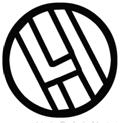 Myllykatu 1029200 HarjavaltaILMOITTAUTUMINEN HYLÄTYN KURSSIN UUSINTAKOKEESEEN 1 Opiskelija täyttää vain hakemuksen alkuosan2 Hylätyn kurssin saa uusia osallistumalla uusintakokeeseen vain kerran. Muutoin on osallistuttava uudelleen kurssin opetukseenOPPILAAN NIMI JA RYHMÄ________________________________________                         ______HYLÄTYN KURSSIN NIMI_________________________________________________________________KURSSIN OPETTAJA_________________________________________________________________ANNETTU ARVOSANA__________LUKUVUOSI, JOLLOIN OPISKELIJA ON OLLUT MUKANA KURSSILLA SEKÄ JAKSO20________ - 20________      JAKSO __________UUSINTAKUULUSTELUN AJANKOHTA_____._____.20_____UUSINTAKUULUSTELUSSA SAAVUTETTU ARVOSANA__________PÄIVÄYS JA OPETTAJAN ALLEKIRJOITUS Harjavalta _____._____.20______________________________________________________________VIETY PRIMUKSEEN_____._____.20_____             ________________________________